Ref.: 2018-10-D-69-en-3Orig.: ENDifficulties of the European Schools to Recruit and Retain Qualified Administrative Staff Board of GovernorsMeeting from 4 to 7 December 2018IntroductionThe Board of Governors mandated at its meeting on 17 – 19 April 2018 the AAS Working Group too continue its work on a ‘single spine’ and to combine this work with the review of the salary of the Administrative and Ancillary Staff of the European Schools in line with Article 25 of the AAS Regulations.In Article 25.2 of the AAS Regulations it is stated that “the salary levels for AAS will be reviewed every six years, by the Administration Board of each school, and by the Secretary-General for his/her staff, under the authority of and within prior limits set by the Board of Governors”. The first such review should have taken place in 2012. Unfortunately, at that time the Board of Governors could not agree on a coherent review of the salary scales, but gave more flexibility to the schools with respect to the initial grading of staff by revising Article 7.3 of the AAS Regulations.Moreover, in very specific cases a review of the salary scale of specific occupational categories in some schools was agreed.Based on the mandate given by the Board of Governors and based on Article 25.2 and 25.3 AAS the AAS Working Group is asked to provide a proposal for a more coherent review of the salary scale of AAS.Method of salary reviewArticle 25.3 of the AAS Regulations clarifies the approach for the salary review and reads as follows:This review should take all the following factors into account:	a) the salary scale for comparable posts in the country in which the school is situated; 	b) the need to ensure recruitment and retention of suitably qualified staff;	c) the salary paid for the same posts in the European Schools in general, taking account of the correction coefficient;	d) the budgetary resources/limitations which may be indicated by the Board of Governors.Taking in consideration the budgetary limitation the review might have to face, it is proposed to focus in line with lit. b) of Article 25.3 of the AAS Regulations on those functions/occupational categories where the Schools and the Office of the Secretary-General (OSG) face difficulties to attract and retain qualified staff.In a first step the OSG and the 13 Schools were asked to identify the occupational categories where in the last five years they faced difficulties to recruit qualified staff respectively qualified staff left the system due to more attractive salary conditions. In a second step the AAS Working Group will have to compare the salary offered in the European Schools for these functions with the salary offered by other competitors on the local market (see Article 25.3 lit. a) of the AAS Regulations).Identified Occupational Categories The OSG circulated by a survey among schools to identify occupational categories where the schools faced problems to recruit and retain qualified staff.The detailed results can be found in the annex of the document. Situation in the OSGThe OSG faces more and more difficulties to recruit and retain highly qualified staff.For the moment, this concerns in particular technical areas (ICT-, SAP- and Security-Experts). The recruitment of experts in finance is also a potential area of risk. In other, more administrative areas (posts of Secretaries, administrative Assistants) the OSG still receives a quite high number of qualified candidates.In order to be competitive in the area of SAP and ICT, the new Article 7.3 of the AAS Regulations has been applied in five cases.aa) Recruiting qualified staffThe following table illustrates the difficulties in recruiting qualified staff in the areas ICT, SAP, Security and Contracting Expert:bb) Retaining qualified staffAs already indicated in the table above, the OSG also has quite recently been faced with difficulties to retain experts in these functions.The following table illustrates in more detail the cases concerned:In the case of the Security Officer the Board of Governors had decided to increase the salary before publishing the post for a second time.With respect to the offered ‘salary package’ it needs to be noted that the monthly gross salary offered by the OSG is comparable and sometimes even slightly higher than the monthly gross salary offered by the competitors which are mainly companies on the private market. But these competitors offer a more interesting ‘package’ including a 13-month salary, group insurance, company car, meal checks, etc., which finally makes the salary that the OSG can offer less attractive.  Situation in the Schools in BelgiumThe answers received from ES Brussels I, ES Brussels II, Brussels III and ES Brussels IV indicate that three of the schools faced difficulties to recruit ‘ICT Technicians’. ES Brussels I faced also a problem to recruit a ‘Higher Grade Technician’. Brussels II had difficulties to find a ‘Prevention Adviser’ and a ‘Technician’ with the required language skills.Until now, only one of the schools faced a situation where a staff member left the school due to a more attractive offer.Situation in the Schools in LuxembourgThe ES in Luxembourg did in particular face difficulties to retain secretaries and nurses.Situation in the Schools in GermanyAll three schools placed in Germany replied to the survey.The ES Karlsruhe faced some difficulties to attract candidates for the function of ‘Librarian’. Until now, no AAS member has left the school due to more attractive salary conditions offered by another employer.The ES Frankfurt is facing problems in recruiting qualified ‘Laboratory Assistants’, ‘Librarians’, ‘Nursery Assistants’, ‘Psychologists’ and ‘Secretaries’.  Members of these staff categories as well as an Assistant to the Director’ have already left the school due to more attractive salary conditions.All three schools confirm that they quite often can only attract candidates with children who would like to enroll their children in the school.Situation in AlicanteSo far, the ES Alicante has not faced problems to recruit and retain qualified staff.BergenThe ES Bergen faces difficulties to recruit qualified ‘Laboratory Assistants’, ‘Nursery Assistants’ and ‘Workers’.So far, no AAS member has left the school due to more attractive salary conditions.Situation in VareseThe ES Varese has faced in one case difficulties to recruit an ‘ICT Technician’.So far no AAS member has left the school due to more attractive salary conditions.ConclusionsIn general, the schools seem to face less major problems in recruiting and retaining qualified staff than the OSG.Nevertheless, there are certain categories where the schools seem not to be competitive.These categories vary between the schools.Moreover, it seems that certain categories are only attractive for candidates who want to enroll their children.The consequences of not being competitive in some areas are the following:long lasting vacancies of key positions;investments in terms of experience and trainings which are lost with the departure of those members of staff;extra load on the HR staff, due to repetitive publication of posts and recruitment procedures;overall lack of efficiency.III. ProposalThe Members of the Board of Governors are invited to take note of this overview.AnnexName of the School: ES Brussels IThe following table illustrates the difficulties in recruiting qualified staff in the areas ICT, technician in the last five years:The following table illustrates cases where staff members left due to more attractive salary packages:Name of the School: Brussels IIThe following table illustrates the difficulties in recruiting qualified staff in the areas in the last five years:The following table illustrates cases where staff members left due to more attractive salary packages:Name of the School: Brussels IIIThe following table illustrates the difficulties in recruiting qualified staff in the areas in the last five years:The following table illustrates cases where staff members left due to more attractive salary packages:Name of the School: Brussels IVThe following table illustrates the difficulties in recruiting qualified staff in ICT in the last five years:The following table illustrates cases where staff members left due to more attractive salary packages:Name of the School: ES Luxembourg IThe European Schools in Luxembourg have difficulties in retaining staff mainly in these functions:Name of the School: ES Luxembourg IIThe European Schools in Luxembourg have difficulties in retaining staff mainly in these functions:Name of the School: European School FrankfurtThe following table illustrates the difficulties in recruiting qualified staff in the areas of administrative functions Psychologist, Laboratory Assistant, Secretary in the last five years:The following table illustrates cases where staff members left due to more attractive salary packages: General Remarks:2/3 of the staff are paid according to the new statute, the difference in salary increase has reached a difference of now 11,64% and salaries are no longer competitive. Harmonization of the Annex II and Annex III salary scales need to be considered in the single spine.In 2012 a lot of staff left the school because ESRM could offer better salary packages.Since 2014 the majority of staff had to be hired on level 3 as level 1 of the salary scale was no longer competitive.The majority applying and accepting job offers are mothers at the ESF or mostly women who accept uncompetitive conditions for the sake of a comeback to work (they are mostly not the main family earner) or very young people as job experience.There is hardly any room for career development for well-educated and experienced staff.A large number of the Administrative Staff has a University diploma (most of them in Business Administration).Name of the School: ES KarlsruheThe following table illustrates the difficulties in recruiting qualified staff in all areas in the last five years. ESK had just one single case that caused problems:The following table illustrates cases where staff members left due to more attractive salary packages:Name of the School: ES MunichThe following table illustrates some difficulties in recruiting qualified staff in the areas given below:Annotation:In almost all cases, the salary received by the ESM is not the main income for the family. Both employees who left school in 2015 are single.Name of the School: ES BergenThe following table illustrates the difficulties in recruiting qualified staff in the following areas in the last five years:The following table illustrates cases where staff members left due to more attractive salary packages:We have the following remarks:The personnel members in service before April 2007 tend to stay longer in service than the staff members in service from April 2007. The reasons of the termination of the contracts: pension, death, and only 1 person resigned.There is a higher staff turnover with regard to the personnel members in service from April 2007. The reasons are: the contract is not renewed, finding employment with better salary rates elsewhere.The salary rates in the European School Bergen are low in comparison with the other European schools. The labor market is tight; the unemployment rate is < 4% in the Netherlands. Difficulties in recruiting qualified staff in all areas can be expected.Name of the School: ES VARESEThe following table illustrates the difficulties in recruiting qualified staff in the area IT in the last years:The following table illustrates cases where staff members left due to more attractive salary packages: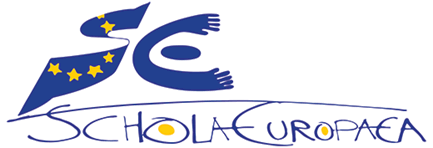 Schola Europaea / Office of the Secretary-GeneralHuman ResourcesFunctionVacancy as ofNumber of callsNumber of invited candidatesDifficulty faced Post being vacant forSecurity Officer01.09.2016First call6Out of 6 qualified candidates only 4 followed the invitation.The only successful candidate withdrew his application due to the salary conditions.12 monthsSecond call7The BoG decided to foresee a higher salary grade, which was considered to be competitive.The vacancy could be filled in September 2017.The post holder terminated contract in March 2018 due to a more attractive offer.SAP Expert01.05.201416Out of a total of 20 candidates six had been invited.Only one candidate could entirely convince.In order to be competitive step 5 was offered.The post holder terminated contract in March 2018 due to a more attractive offer.1 monthSAP Assistant01.06.201515Out of a total of 50 candidates five had been invited.Only one candidate could entirely convince.In order to be competitive step 5 was offered.1 month01.09.2016First Call 0None of the 30 candidates met the requested profile.13 monthsSecond call2Out of a total of 11 candidates two had been invited.Only one candidate could entirely convince.This candidate declined the offer due to the salary conditions.Third call6Out of a total of 48 candidates six had been invited.Three of them did not follow the invitation due to the salary conditions, one was selected for another function and one did not show up.In order to be competitive step 4 was offered to the remaining candidate.ICT Network Engineer01.08.2017First call0None of the 24 candidates met the requested profile.6 monthsSecond call1The only sufficient candidate refused due to the salary conditions.Third call0None of the 5 candidates met the requested profile.ICT System Engineer01.04.201713Two candidates did not follow the invitation.3 monthsICT Developer01.08.2017First call0None of the 19 candidates with the exception of one internal candidate met the requested profile.5 monthsSecond call3Out of the total of 15 candidates three had been invitedOne of them refused the invitationOne did not meet the requirementsICT Administrator DBA SQL01.01.2018First call6Out of the total of 18 candidates six had been invited.Five did reject the invitation or did not show up.The remaining candidate did not meet the requested requirements. 3 monthsSecond call0This procedure involved a specialized agency, but finally no valid candidates could be attracted with the offered salary.Third call1Out of the 9 candidates only one met the requirements.This candidate rejected invitation due to the offered salary. Contracting Assistant01.04.2016First call0None of the 70 candidates met the requested profile.3 monthsSecond call6Out of the total of 30 candidates six had been invitedOut of the 6, only 3 suitable candidates were qualified.2 of the 3 suitable candidates refused the post due to the salary conditions, the third candidate was then selectedFunctionRecruitmentInitial stepResignationreasonIT Assistant01.02.2015131.07.2017More attractive salary packageSAP Expert10.06.2014531.03.2018More attractive salary packageSecurity Officer01.09.2017309.03.2018More attractive salary packageContracting Assistant24.05.2018312.10.2018More attractive salary packageFunctionVacancy as ofNumber of callsNumber of invited candidatesDifficulty faced Post being vacant forTechnician supérieur01.06.2016First call5The only successful candidate withdrew his application due to another offer he received23 monthsSecond call1The vacancy could not be filled. The candidate didn’t pass the testPost is still vacantTechnicien01.06.2017First call2-	The vacancy could not be filled. The candidates didn’t pass the test-post is still vacant11 monthsPreparateur ICT08.01.2018First Call1- The vacancy could not be filled. Because the candidate didn’t have the skills for the post-	The post was filled by a temporary contract since 2/5/20185 monthsFunctionRecruitmentInitial stepResignationreasonNO ONE LEFT due to more attractive salary packagesFunctionVacancy as ofNumber of callsNumber of invited candidatesDifficulty faced Post being vacant forPrevention Adviser01.01.2018Language knowledgeTechnician01.01.2017Language knowledgeFunctionRecruitmentInitial stepResignationreasonNo casesFunctionVacancy as ofNumber of callsNumber of invited candidatesDifficulty faced Post being vacant forICT Technician01.01.20182First placed candidate refused the post due to salary conditionsSecond placed candidate left the service after 1.5 months 5 monthsFunctionRecruitmentInitial stepResignationreasonICT Technician01.01.2018201.03.2018found a better paid positionFunctionVacancy as ofNumber of callsNumber of invited candidatesDifficulty faced Post being vacant forPréparateur ICT05.2017First call7Le candidat choisi a longtemps hésité pour finir par refuser car son patron lui avait proposer des conditions plus intéressantes. Nous avons alors proposé au 2ème candidat qui a accepté1 mois Secrétaire Finances et Administration06.2018First call7La non perception d’un 13eme mois, d'un bonus éventuel et la suppression de tous les avantages extra légaux, ont influencé sa décision.La 2ème est recrutéeFunctionRecruitmentInitial stepResignationreasonNo casesFunctionRecruitmentInitial stepResignationreasonSecretary01.04.2017312.05.2017unbalance between payment and job requirementsSecretary20.04.2017215.07.2018Dto.Secretary01.09.1981130.04.2017Dto.Nurse27.04.1992131.08.2016unbalance between payment and job requirementsNurse01.01.2008114.08.2017Found a more attractive salary packageNurse01.09.2016208.09.2016Found a more attractive salary packageFunctionRecruitmentInitial stepResignationreasonHead of Accountancy2012331.01.2018unbalance between payment and job requirementsSecretary 06.01.2007131.08.2016unbalance between payment and job requirementsFunctionVacancy as ofNumber of callsNumber of invited candidatesDifficulty faced Post being vacant forLaboratory Assistant01.09.2012Second Call3First and second candidate denied3rd accepted on level 1Secretary HR1.11.2014First Call3First candidate denied because of salary- salary offered on level 32nd candidate acceptedLaboratory Assistant01.05.2015Second Call3Candidate accepted salary on level 1School Psychologist part-time 0,501.01.2017First Call5Out of 6 qualified candidates we invited 5.The most successful candidate withdrew her application due to the salary conditions.Candidate ranked number 2 accepted – mother of kids at the school.Secretary Primary School01.05.2017First Call3First two candidates denied3rd accepted, salary on level 3Laboratory Assistant01.09.2017First Call4Out of 6 qualified candidates we invited 4. The most successful candidate withdrew her application due to the salary conditions2nd candidate ranked accepted (at beginning of professional career).Secretary Primary School - 0,51.1.2018First call3Out of 6 qualified candidates we invited 3.The successful candidate withdrew her application due to the salary conditions. The second possible candidate acted accordingly for the same reasons.5,5 monthsSecond call3The only two successful candidates withdrew their applications one by one due to salary conditions.Third Call 18 applications – 1 qualified candidate who accepted the post on level 3 (comeback to work)FunctionRecruitmentInitial stepResignationreasonSecretary HR2002131.08.2012More attractive salary packageLibrarian2002131.08.2012More attractive salary packageNursery Assistant5.2.2007128.2.2014More attractive salary packageLibrarian01.09.2013331.8.2014More attractive salary packageNursery Assistant1.9.2014331.8.2017More attractive salary packageFunctionVacancy as ofNumber of callsNumber of invited candidatesDifficulty faced Post being vacant forLibrarian01.09.2012Only one     11Out of 11 qualified candidates only 8 followed the invitation.The successful candidate withdrew her application due to the salary conditions. We had to offer the contract to the second one.n/aFunctionRecruitmentInitial stepResignationreasonn/aFunctionVacancy as ofNumber of callsNumber of invited candidatesDifficulty faced Post being vacant forNurse15.10.2015First Call6predecessor left 31.7.15 because of low wage3 monthsAccountant19.10.2015First Call6predecessor left 31.10.2015 because of low wageFunctionVacancy as ofNumber of callsNumber of invited candidatesDifficulty faced Laboratory assistant1 December 201213To find someone with knowledge in all science subjects for the salary offeredLaboratory assistant1 May 201513To find someone with knowledge in all science subjects for the salary offeredLaboratory assistant1 December 201613To find someone with knowledge in all science subjects for the salary offeredNursery assistant1 November 201316To find someone for the salary offeredNursery assistant1 March 201513To find someone for the salary offeredNursery assistant1 September 201516To find someone for the salary offeredNursery assistant1 January 201614To find someone for the salary offeredWorker1 April 201418To find someone with knowledge of facility management for the salary offeredWorker1 December 201513To find someone with knowledge of facility management for the salary offeredWorker 1 September 201714To find someone with knowledge of facility management for the salary offeredFunctionRecruitmentInitial stepResignationreasonN.A.FunctionICT TechnicianVacancy as ofNumber of callsNumber of invited candidatesDifficulty faced Post being vacant forIT technician (prépareteur informatique)01/01/20091st call5The only successful candidate withdrew his application due to the salary conditions.9 monthsIT technician (prépareteur informatique)01/01/20092nd call5The selected candidate started his contract as from the 1st September 2009.9 monthsFunctionRecruitmentInitial stepResignationreason no cases no cases no cases no cases no cases